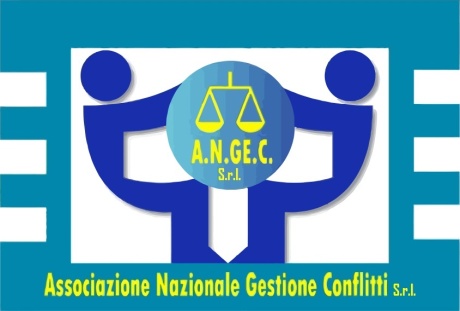 Scheda di prenotazione al Corso di Aggiornamento per Mediatore Professionista 18 ore Spett. le A.N.GE.C. SRL - email info@angec.orgIl Sottoscritto/a:Nome________________________________Cognome______________________________________________Nato/a_______________________________________il____________________________________________indirizzo____________________________________________________________________________________C.F.___________________________________________P.I.__________________________________________ Indirizzo email__________________________________________Titolo accademico_____________________Albo_________________________________________N°iscrizione___________________________________Recapito Telefonico____________________________ _________________________autocertifica i dati sopra riportatiFirma Data_____________________________ _____________________Il costo del corso è pari ad €.220,00, pagabili in due rate , la prima di €.110,00 all’atto della iscrizione e la seconda entro la prima decade del mese di maggio, mediante bonifico bancario sul seguente IBAN: IT15S0306916333100000002674 Il sottoscritto/a acconsente al trattamento dei propri dati, ai sensi del D. Lgs. n. 196/2003, per le sole finalità connesse al presente mandato, consapevoleche l’ A.N.GE.C.srl ASSOCIAZIONE NAZIONALE GESTIONE CONFLITTI SRL assicura la massima riservatezza circa dati e informazioni nel rispetto della normativasulla protezione dei dati personali.Luogo _______________________________ Data ____________________ Firma _________________________________________________	Firma                                                                                                                         -------------------------------------------------